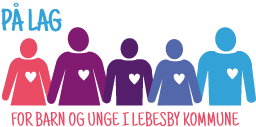 Egenbetaling barnehage*Galgenes barnehage og Lebesby oppvekstsenterFra og med 1.8.23 betaler man kun egenandel for kost i barnehagenEgenbetaling barnehage*Galgenes barnehage og Lebesby oppvekstsenterFra og med 1.8.23 betaler man kun egenandel for kost i barnehagenEgenbetaling barnehage*Galgenes barnehage og Lebesby oppvekstsenterFra og med 1.8.23 betaler man kun egenandel for kost i barnehagenDagens SatsEgenbetaling kost9 og 6 timers plass, pr.mnd per. barnIngen søskenmoderasjonKr.   350,-Egenbetaling kostDagplass per barnIngen søskenmoderasjonKr.      40,-SkolefritidsordningKjøllefjord skole og Lebesby oppvekstsenterFra 1.8.23 har elever på 1.-2 trinn gratis SFO 12 timer per uke.SFO følger skolerutaGis ikke redusert egenandel for dag- og ukes plass.SkolefritidsordningKjøllefjord skole og Lebesby oppvekstsenterFra 1.8.23 har elever på 1.-2 trinn gratis SFO 12 timer per uke.SFO følger skolerutaGis ikke redusert egenandel for dag- og ukes plass.SkolefritidsordningKjøllefjord skole og Lebesby oppvekstsenterFra 1.8.23 har elever på 1.-2 trinn gratis SFO 12 timer per uke.SFO følger skolerutaGis ikke redusert egenandel for dag- og ukes plass.Dagens SatsEgenbetaling oppholdHelårs-/månedsplass før/etter skole tid pr.mnd per barn 3.-4 trinnIngen søskenmoderasjonKr. 1670,-Egenbetaling oppholdHelårs- /månedsplass før/etter skole tid pr.mnd per barn 1.-2 trinnIngen søskenmoderasjonKr.    870,-Egenbetaling oppholdHelårs-/månedsplass før skole tid pr.mnd per barn 3.-4 trinnIngen søskenmoderasjonKr.    570,-Egenbetaling oppholdHelårs-/månedsplass før skole tid pr.mnd per barn 1.-2 trinnIngen søskenmoderasjonKr.     230,-Egenbetaling oppholdHelårs-/månedsplass etter skoletid pr.mnd per barn3. og 4. trinnIngen søskenmoderasjonKr.  1100,-Egenbetaling oppholdHelårs- /månedsplass etter skoletid pr.mnd per barn 1. og 2.trinn Ingen søskenmoderasjonKr.     440,-Egenbetaling oppholdUkeplass per barnIngen søskenmoderasjonKr.    330,-Egenbetaling oppholdDagplass per barnIngen søskenmoderasjonKr.    100,-Egenbetaling kostHelårs-/månedsplass, pr.mnd per. barnIngen søskenmoderasjonKr.    180,-Egenbetaling kostUkeplass per barnIngen søskenmoderasjonKr.      50-Egenbetaling kostDagplass per barnIngen søskenmoderasjon Kr.     20,-VoksenopplæringBindende påmelding, timene må betales før oppstartVoksenopplæringBindende påmelding, timene må betales før oppstartVoksenopplæringBindende påmelding, timene må betales før oppstartSatsEgenbetaling norskopplæring uten rett til gratis opplæring.Per deltaker30 timer - 6 ukers kursKr. 3 000,-Egenbetaling norskopplæring uten rett til gratis opplæring.Per deltaker60 timer- 12 ukers kursKr. 5 000,-KulturskolenDet er også mulig å søke om friplassKulturskolenDet er også mulig å søke om friplassKulturskolenDet er også mulig å søke om friplassDagens SatsEgenbetalingPer elevSkoleårKr. 1 400,-Egenbetaling Per elevHalvårKr.    700,-Egenbetaling Per voksenSkoleårKr.1 800,-Egenbetaling Per voksenHalvårKr.   900,-Kino i KjøllefjordKino i KjøllefjordKino i KjøllefjordSatsBillettVoksenKr.110,-BillettBarnKr. 80.-BillettHonnørKr. 80,-BibliotekBibliotekBibliotekSatsEgenandelTap av bokKr. 300.-EgenandelNøkkelbrikkeUtleveringKr. 100,-EgenandelNøkkelbrikkeTapKr. 100.-SvømmehallenBarn under 10 skal være i følge med svømmedyktig voksen over 16 år, som skal være sammen med barnet i vannet.Babysvømming er gratisBarn og unge mellom 10 og 16 år har gratis inngang onsdager. Klippekort familie: Man får ett kort, og bruker av de 10 klippene enten det er en eller flere i familien som deltar.SvømmehallenBarn under 10 skal være i følge med svømmedyktig voksen over 16 år, som skal være sammen med barnet i vannet.Babysvømming er gratisBarn og unge mellom 10 og 16 år har gratis inngang onsdager. Klippekort familie: Man får ett kort, og bruker av de 10 klippene enten det er en eller flere i familien som deltar.SvømmehallenBarn under 10 skal være i følge med svømmedyktig voksen over 16 år, som skal være sammen med barnet i vannet.Babysvømming er gratisBarn og unge mellom 10 og 16 år har gratis inngang onsdager. Klippekort familie: Man får ett kort, og bruker av de 10 klippene enten det er en eller flere i familien som deltar.SvømmehallenBarn under 10 skal være i følge med svømmedyktig voksen over 16 år, som skal være sammen med barnet i vannet.Babysvømming er gratisBarn og unge mellom 10 og 16 år har gratis inngang onsdager. Klippekort familie: Man får ett kort, og bruker av de 10 klippene enten det er en eller flere i familien som deltar.Inngang/leieEnkeltbillettKlippekort10 besøkInngangVoksenKr.      80,-Kr.  640,-InngangHonnørKr.      60,-Kr.  480,-InngangStudentKr.      60,-Kr.  480,-InngangFamilie 1 voksen+ 1 barnKr.    100,-Kr.  800,- InngangFamilie 1 voksen+ 2 barnKr.    125,-Kr.1000,-InngangFamilie 2 voksne+ 2 barnKr.    150,-Kr.1200,-InngangFlere enn 2 barn, pris per barnKr.      20,-Kr. 180,-Privat leieSvømmehallen 60 minutterKr.    350,-Kr. 2 800,-Idrettshallen i KjøllefjordAldersgrense trening alene 18 år og 16 år når dette skjer med veiledningBarn skal ikke oppholde seg i styrketreningsrommetIdrettshallen i KjøllefjordAldersgrense trening alene 18 år og 16 år når dette skjer med veiledningBarn skal ikke oppholde seg i styrketreningsrommetIdrettshallen i KjøllefjordAldersgrense trening alene 18 år og 16 år når dette skjer med veiledningBarn skal ikke oppholde seg i styrketreningsrommetIdrettshallen i KjøllefjordAldersgrense trening alene 18 år og 16 år når dette skjer med veiledningBarn skal ikke oppholde seg i styrketreningsrommetTreningsrom NøkkelbrikkeMånedsprisKr.   206,-Treningsrom NøkkelbrikkeÅrsprisKr. 2 055,-